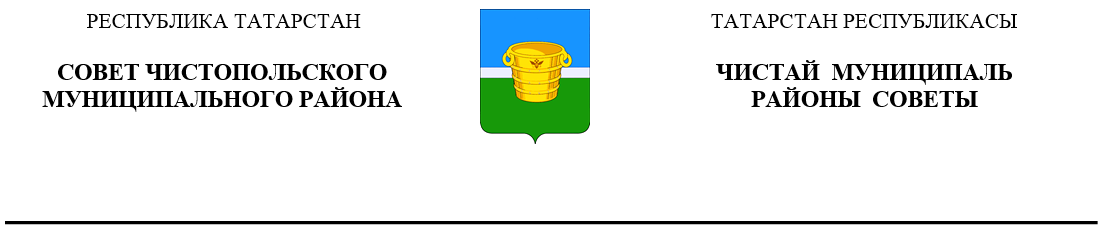 О принятии части полномочий по решению вопросов местного значенияВ соответствии с частью 4 статьи 15 Федерального закона от 06 октября 2003 года №131-ФЗ «Об общих принципах организации местного самоуправления в Российской Федерации», Уставом муниципального образования «Чистопольский муниципальный район» Республики Татарстан, рассмотрев решение Чистопольского городского Совета от 14.06.2022 №15/5 «О передаче части полномочий муниципального образования «Город Чистополь» Чистопольского муниципального района Республики Татарстан по решению отдельных вопросов местного значения муниципальному образованию «Чистопольский муниципальный район», Совет Чистопольского муниципального района Республики ТатарстанРЕШИЛ:1. Принять часть полномочий муниципального образования «Город Чистополь» Чистопольского муниципального района Республики Татарстан по решению вопросов местного значения:-принятие решений и проведение на территории Поселения мероприятий по выявлению правообладателей ранее учтенных объектов недвижимости, направление сведений о правообладателях данных объектов недвижимости для внесения в Единый государственный реестр недвижимости.2. Палате земельных и имущественных отношений Чистопольского муниципального района заключить с Чистопольским городским Исполнительным комитетом соглашение о передаче указанных в пункте 1 настоящего решения полномочий, и опубликовать соглашение в установленном порядке.3. Контроль за исполнением настоящего решения возложить на постоянную депутатскую комиссию по вопросам законности, правопорядка и депутатской деятельности Совета Чистопольского муниципального района Республики Татарстан.Глава Чистопольскогомуниципального района	                                                                 Д.А. Иванов       Решение                    Карар                    Карар      17 августа 2022 года               г.Чистополь                     17 августа 2022 года               г.Чистополь                     17 августа 2022 года               г.Чистополь                     17 августа 2022 года               г.Чистополь                  № 16/8